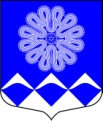 РОССИЙСКАЯ ФЕДЕРАЦИЯАДМИНИСТРАЦИЯ МУНИЦИПАЛЬНОГО ОБРАЗОВАНИЯПЧЕВСКОЕ СЕЛЬСКОЕ ПОСЕЛЕНИЕКИРИШСКОГО МУНИЦИПАЛЬНОГО РАЙОНАЛЕНИНГРАДСКОЙ ОБЛАСТИПОСТАНОВЛЕНИЕ Об отмене постановлений администрации муниципального образования Пчевское сельское поселение  Киришского  муниципального района Ленинградской области от 12.09.2018 № 79  и от 29.07.2016  № 75 	В соответствии с пунктом 4 части 1 Федерального закона от 01.05.2019г. №71-ФЗ «О внесении изменений в Федеральный закон  «О контрактной системе в сфере закупок товаров работ, услуг для обеспечения государственных и муниципальных нужд», администрация муниципального образования Пчевское сельское поселение    ПОСТАНОВЛЯЕТ:Отменить постановление администрации муниципального образования Пчевское сельское поселение  Киришского  муниципального района Ленинградской области от 12.09.2018г. № 79 «Об утверждении Порядка формирования, утверждения и ведения планов закупок товаров, работ, услуг для обеспечения муниципальных нужд муниципального образования Пчевское сельское поселение  Киришского  муниципального района Ленинградской области».Отменить постановление администрации муниципального образования Пчевское сельское поселение  Киришского  муниципального района Ленинградской области от  29.07.2016г.  № 75 «Об утверждении Порядка формирования, утверждения и ведения Плана закупок для обеспечения нужд муниципального образования Пчевское сельское поселение Киришского муниципального района Ленинградской области».3. Опубликовать настоящее постановление в газете «Пчевский вестник» и разместить на официальном сайте муниципального образования Пчевское сельское поселение в сети Интернет.4. Настоящее постановление вступает в силу после официального опубликования.5. Контроль за исполнением настоящего  постановления оставляю за собой.Глава администрации                                                                      Д.Н. Левашов21 мая 2020  года                                                                                              № 50